Subject Based workEnglish In order to expand your understanding of figurative language, poetry and descriptive writing, we would like you to work on a minimum of ONE (or for our most able students TWO) of the tasks from the English Mastery Student Workbook you can find here.  We have included an answer book to help you review your work and check you haven’t made any mistakes.  You can find this here.If your parents are trying to help you, there’s a guide for them too – but why not be resilient and explain it to them!So, this week, attempt Lesson 4 ‘Sally’ by Phoebe Hesketh.  Remember, to be resourceful and challenge yourself to complete all the tasks!In addition, we want you to work on your spelling!  You can find the fourth week’s spellings here.  Remember, use your strategies: look, cover, write and check.  Also, if any of the words are unfamiliar, look them up using a dictionary or online.Finally, a reminder to be reading privately and completing Accelerated Reader quizzes for the books you read.  Try to make time for 15 minutes reading MINIMUM a day.  How about before bed?Maths Please write any answers on paper, you do not need to print out any sheets (although feel free if you want to).Task 1: 30 mins on Maths box (click here) (Press Ctrl and click)Scroll to the bottom on the page and Select W/B 13th April 2020 and then select Year 7.Answer and mark the questions for Year 7. You could also do any previous weeks. Task 2: 30mins on PIXL timestables app (click here)Make sure that you click the allow AdobePractice your times tables. PIXL Login Year 7School ID - MF2916User ID - Surname and initial (eg Joe Bloggs = BloggsJ)Password - PASSWORDIf you cannot access PIXL please email Mr Ralph on the following ralphs@mayfield.portsmouth.sch.uk  with your: Name, Year, School Username, and Maths Class and he will try to help you.Extension (new this week):1) https://nrich.maths.org/564 - Leg Eleven – Have a go at this activity all instructions on the link. Solution is top left as usual. 2) https://nrich.maths.org/11110 - Add to 200 - Have a go all instructions are on the link. Solution top left as usual.  3) Nice article looking at positive and negative numbers - https://nrich.maths.org/9958 Extension (previous weeks’): If you did not get to complete these over the last few weeks 1) https://nrich.maths.org/summingconsecutive - watch the video, answers the questions and mark using the solutions at the top left of the page.  2) https://nrich.maths.org/6571 - read and attempt the problem and check the solution as above. 3) Fibonacci Surprise - https://nrich.maths.org/11164 (We have looked at sequences – solution is at the top on left side). 4) Squares in rectangles - https://nrich.maths.org/4835 (Another problem looking for patterns -solution again top left)  5)  https://nrich.maths.org/alwaysamultiple - Always a multiple, again solutions top left corner. 6) https://nrich.maths.org/4957 - Substitution Cipher – we have looked at substitution again solutions top leRevision Activities:   https://mathsmadeeasy.co.uk/ks3-revision/ks3-maths/   This link takes you to Key Stage 3 revision.  For some topics revision and an online test is provided, for others it just has revision. Choose a topic to work on. Maths Dictionary link below: can check/learn some key mathematical concepts and spellings: http://www.amathsdictionaryforkids.com/dictionary.htmlScience Please write any answers on paper, you do not need to print out any sheets.Biology is an amazing subject and this week we would like you to check and improve your knowledge of cells. Follow this link (click here) to access this week’s work. Please remember that you should be working through each activity in order. You can check the answers to your previous weeks work by clicking here. Please make sure you are reviewing your previous work, marking it and using a different colour pen to make any corrections.Extension: If it’s a rainy day why not try watching once of this Biology documentaries which can be found on BBC iplayer.Animal babies – first years on earthPrimatesThe blue planet 1 or 2If you have any questions, or would like to send some examples of your work to us please email them to Miss Reilly – Reilly.Madison@Mayfield.portsmouth.sch.uk.PEThe key benefits of doing PE are enjoyment, challenge and improved mental health. Therefore we suggest that you should undertake 30 minutes of physical activity every day. This could include jogging, cycling, or some form of indoor exercise (for example Joe Wicks daily PE activity on YouTube) with other people in your household.You could also create a training log to record how your fitness progresses. Things you could record are:Distances and times achieved Heart rates How does your body feel?Plan for future sessionsArtTask 4 –Painter, Allan Innman and artist Joe Simpson have both produced some inspiring art work based on this topic. Research one or both artists. In your own words write a little bit of information about them and their work and if you can print some pictures of their paintings. It is important that you write your opinion on their work. Do you like it? Why? Does their work tell a story or mean something to you? What can you say about their style of painting, the colours they have used? Has this artist inspired you?DanceHello Year 7’s 😊 This week's focus is: Movement and Formation.You will need a pen/pencil and some paper. Make sure you keep all completed work together and don’t be afraid to be creative in the prestation of your work.Task 1: Re-watch your chosen musical and focus on the movement of the dancers and how they move around the space. Matilda: Click hereCharlie and the Chocolate Factory: Click hereElf: Click hereTask 2: Answer the following questions about the movement.Describe the energy of the dancers. Are the movements small or over exaggerated?Can you see any of the following: Repetition, Unison, Canon and Levels, used in the movement? Task 3: Draw a table like the one below and draw out dots that show the formation of the dancers at different times. DramaImagine you are producing a stage performance of your ‘script’ and create a set design. Draw out your design and label it clearly so someone else looking at it would be able to recreate it on stage. It may help you to search ‘set designs’ on google to see some examples.GeographyClick on the link below.  You need to go to this link and create a Seneca account with your school email.  This can be completed on a PC, laptop, tablet of phone.https://app.senecalearning.com/dashboard/join-class/51hnbtpja1This week we would like you to continue the learning all about coasts which is the topic we would have been studying if school was open. Please make sure you have completed last week's work ‘coasts’ before ‘coasts part 2’ Enjoy!HistoryPlease note this is a Kerboodle online task. It will only work on laptops/computers etc and not mobile phones. If you can only use a phone to access the work you will need to do the alternative task at the bottom instead.Alternative task if you can’t access Kerboodle:   Read the pages ‘4.2A Who’s who in a castle?’ (Pages 74-75) in this link: https://en.calameo.com/read/00077772117a59cd2f548?authid=hurCkOYvSJj5&region  and complete task 2 in the bottom right hand corner.IT/ComputingSince we started year 7, we have been learning different ways to interact with computer and understanding the systems, equipment and software involved. We don’t know how long we will not be in school for but we have planned a number of weeks tasks ‘just in case’ we are not back. Your tasks have been divided weekly with extension / depth tasks to be done. Click this link to view the tasks – you should be completing the week 4 tasks this week.MusicCompose your own Rap - Create your own Rap of at least 2 verses and a chorus.  To begin with write the lyrics for your Rap.  PSHEOver the last couple of weeks, we have been recapping things that we should remember to help us to lead a healthy lifestyle. So far, we have considered keeping a healthy diet, getting a good amount of sleep, and doing exercise. Make sure you are keeping to these! This week, we are going to develop your learning further by thinking about the importance of hygiene in maintaining a healthy lifestyle. Looking after personal hygiene is important as it helps to reduce the risks of illness and infection, as well as having social implications. Tasks: Make a list of all the things that you can think of that people do every day to look after their own personal hygiene. For example, brush teeth, have a shower etc.Copy and complete the grid below, thinking about some of the body parts that we need to keep clean. The first one is done for you as an example. Challenge: Can you think of any negative social effects of bad hygiene?  Keep your work safe – example answers will be included in next week’s pack for you to check your work.REJudaism PracticesSpanish Topic: Free time and hobbiesTask 1 You are to follow the link to a Google Form retrieval quiz https://forms.gle/e69x1GrCFCMsf5359  Please complete the relevant information with your name, class (if you know it) and your teacher. There are 10 questions and each question is worth 3 marks. You will be completing one of these retrieval quizzes every week so keep a track of your scores and see where your strengths are and where you need a bit more work on. Task 2Follow the link to Rocket Languages https://www.rocketlanguages.com/spanish/lessons/hobbies-in-spanish to complete the activities relating to hobbies. You can create your own mind map or any revision aid with the vocabulary and then try and test yourself at the end with the quiz. Once you have completed the task, share your mind map with your Spanish teacher and try to extend it by using your own whole sentences. Task 3 – Optional extraYou can carry on from the cultural research from the week before. This week, link the research to hobbies and activities completed in Spanish speaking world. Keywords to help with your research will be los pasatiempos, Ocio and el tiempo libre.Have a look at these sites to help you out; https://www.lucasfox.es/noticias-y-prensa/2019/08/27/mejores-pasatiempos-espana/https://www.hobbyaficion.com/aficiones-espana/https://www.coca-colamexico.com.mx/historias/En-que-invierten-su-tiempo-los-mexicanosWith your research, find out percentages and age ranges people complete those activities. TechnologyYou can copy the completed chart in this link and then use a different colour pen to show what you have added to improve Pete’s diet. Remember which part of the Eatwell plate has VITAMINS & MINERALS to improve his diet. 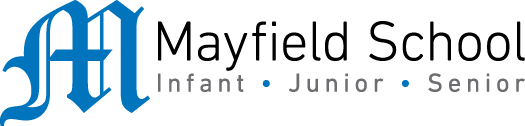 Dear Parent/Carer,Although the school is currently closed due to Coronavirus, we are continuing to provide educational tasks for your children to complete. In year 7, we suggest that children try to complete;1 hour per week of English, Maths and Science (ie 3 hours a week in total)30 minutes per week of Art, Dance, Drama, Geography, History, ICT, Music, PSHE, RE, Spanish and Technology (ie 5.5 hours a week in total)30 minutes of PE per day30 minutes of reading per dayHome learning tasks can be supplemented with work from a number of websites (see the school home learning page on the website for examples of these).Teachers will set a weekly programme for your child to work through at home. This will be available for you to access on the school website every Monday. Please note that to access the work on a mobile or laptop you may need to install Word (available here for Android and here for Apple) and Powerpoint (available here for Android and here for Apple). If accessing the work on a laptop then pupils should be able to use Office 365 through their web browser and won't need to install any extra programs. If you have any problems accessing the work then please email Mr Gibson (gibsonr@mayfield.portsmouth.sch.uk).Whilst it is important for your child to keep up with their learning at home, we appreciate that this can be a stressful time for children and adults. Looking after mental health is vital. Therefore, we suggest that the day is broken up into manageable learning chunks, interspersed with physical exercise, fun activities and time together as a family. Activities such as the 30 day lego challenge and the daily Joe Wicks PE lessons could be a good place to start. As well as educational learning, the children could also begin to learn different life skills – make a meal for the family, sew on a button, write a letter to a distant family member, bake a cake using a recipe book etc. We hope you are all keeping well and staying positive.TopicResourceActivitiesMedieval Life-Who lived in castles?Kerboodle. Use this link https://www.kerboodle.com/users/login This will take you to the log in page. To log in follow the instructions in the activities box. To log in your need to enter the following detailsUsername:  this is your year code (19s-) followed by your surname and first initial, no gap and all in lower casePassword: this is your username (same as above) for the first login, then you will be asked to set your own password, please remember it  as next time you log in this will be your passwordSchool code: this is dp2, again no capital lettersEg if Miss S Rich was signing in for the first time it would like this thisUsername :19s-richsPassword: 19s-richsSchool code:  dp2Once you have logged in you will be asked to reset your password to a new, more personal, one.You will then go onto the main page showing the different subjects, click on KS3 History 4th edition box on the 3rd row down.Once in you will see 5 main boxes. This is the home pageTask 1Click on box 1- Digital books. Then click on the green ‘Invasion, Plague and Murder book’  At the bottom of the screen is a menu bar. In the ‘go to page’ box on the right of the bar type in 74-75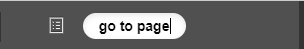 Read both of these pages (you do not have to do the tasks). To make it easier to read change the screen to single page by clicking on this icon in the bottom menu bar   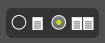 You can then scroll up and down to read it by using the hand over the page.If you need an overlay to help you read it, click on the overlay button also on the bottom menu bar.         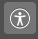 Make sure you read the information carefully.Task 2Return to the home page with the 5 main boxesJust underneath the boxes in small print you will see a link called ‘Due this week’ (which will have a 1 next to it) and click.‘End of lesson assessment’ will then appear and again click on this. And finally you will see the same title in a box on the right hand side called ‘Test material’.click.Work through the test questions (5 slides) and submit your work at the end. Your scores will be saved (only your teachers and yourself will be able to see them)If you cannot access this site or any of the tasks, please let your teacher know and do the  alternative task instead.Body partHow do we keep it clean?What items or products can we use to help?What might the physical effects be if we don’t do this?HandsRegularly wash them in warm water with soap for at least 20 seconds. Use hand sanitiser in between if no access to a sink  Antibacterial soapAntibacterial hand sanitiser Spread of germs Could get or spread food poisoningMore likely to get colds and other illnesses  HairTeethSkin on faceSkin on bodyArmpitsFeetRunny noseTopicResourceLinkActivitiesWhat events bring the Jewish community together?KS3 BitesizeREhttps://www.bbc.co.uk/bitesize/topics/zwykjxs/articles/z66dgwxWork through the different activities. Read closely as you will be quizzed at the end.Watch video clip on Hanukkah or read the video transcriptRead all the information on Hanukkah and how and why it is celebrated. Look at the pictures by clicking on the arrows.Quiz- click play and answer the 5 questions based on what you have read. You will be given a score. Any you get wrong click on the + in the orange box and it will give you the correct answer.Either make a large mindmap showing the key points about Hanukkah or make a poster.